טופס מנחה להערכת עבודת פרויקט גמר בבית הספר לבריאות הציבור במסלול ללא עבודת גמרפרטי התלמיד/השם : 	      טלפון:    ת.ז.:ֹ  נושא העבודהסוג הפרויקט (סמן/ני): סקירת ספרות כתיבת הצעת מחקר מחקר אפידמיולוגי אנליטי מחקר מעבדתי– אפידמיולוגי/פיזיולוגיה של       המאמץ   מחקר בקידום בריאות מחקר בניהול מערכות בריאות מחקר בפיזיולוגיה של המאמץ פרקטיקום בלשכת בריאות מחקר מדיניות בתחום ניהול חירוםציון העבודה :  
להבהרה: ציון 90 ומעלה יינתן לפרויקט שראוי לפרסום כמאמר מדעי (כאשר הפרויקט הוא מסוג הצעת מחקר-כאשר ההצעה מתאימה להגשה לקרן תחרותית). על המנחה להבהיר סיבות לציון 90 ומעלה במכתב מפורט.הערות: 
טלפון: 		דוא"ל: טלפון: 		דוא"ל: שם המנחהחתימהתאריךשם המנחהחתימהתאריך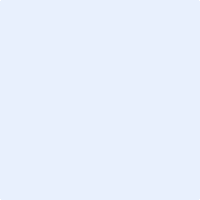 